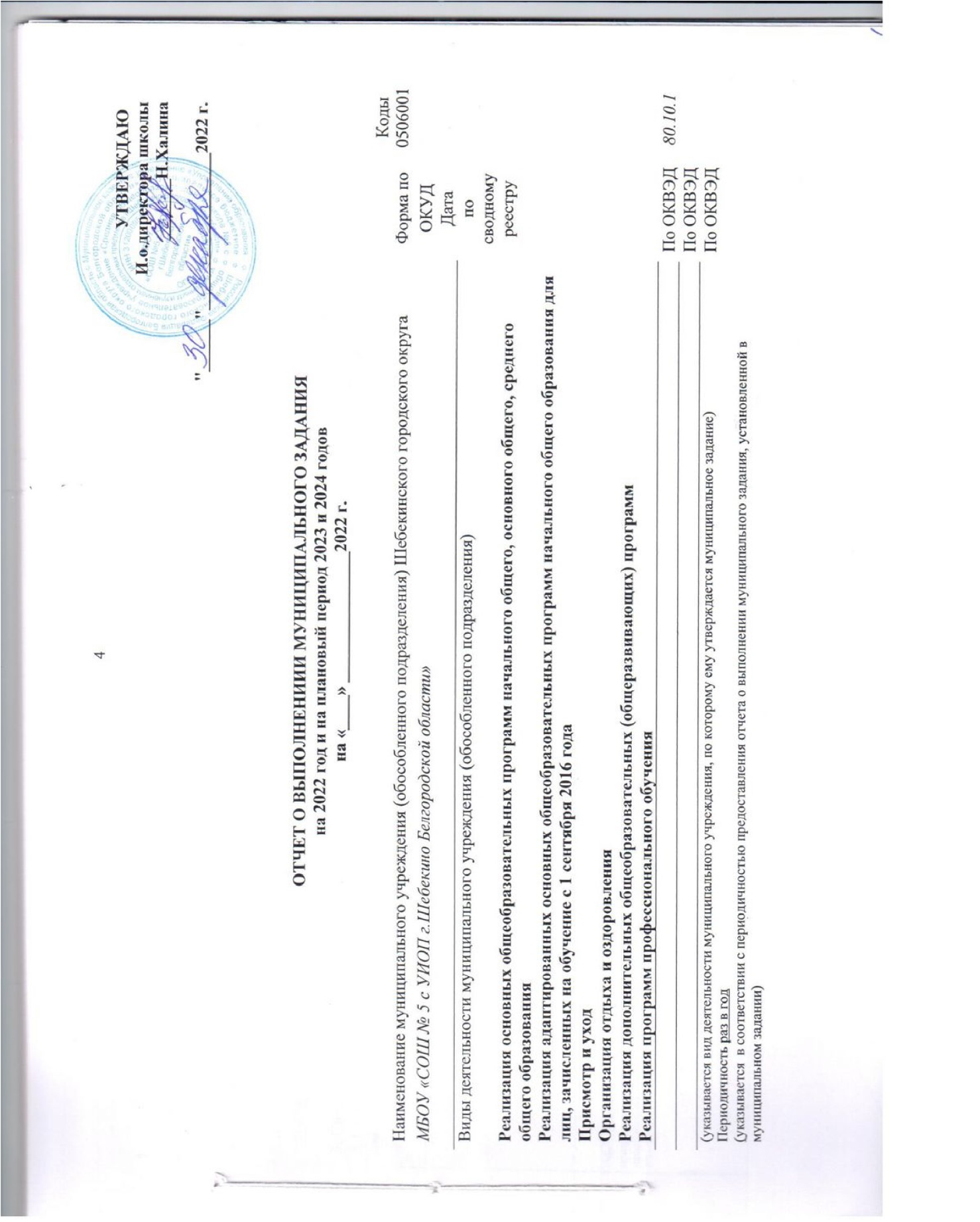 Часть 1 Сведения об оказываемых муниципальных услугахРаздел 13. Сведения о фактическом достижении показателей, характеризующих объем и (или) качество муниципальной услуги:3.1. Сведения о фактическом  достижении показателей, характеризующих качество муниципальной услуги3.2.Сведения о фактическом достижении  показателей, характеризующие объем муниципальной услугиНормативные  правовые акты, устанавливающие размер платы (цену, тариф) либо порядок ее (его) установления:5. Порядок оказания муниципальной услуги5.1. Нормативные правовые акты, регулирующие  порядок оказания муниципальной услуги, - Федеральный Закон от 06.10.2003 года №131-ФЗ «Об общих принципах организации местного самоуправления в Российской Федерации», Собрание законодательства Российской Федерации, . (с изменениями и дополнениями);-  Закон РФ от 29.12.2012 года № 273-ФЗ «Об образовании в Российской Федерации» (с изменениями и дополнениями); - Приказ Министерства просвещения Российской Федерации от 28.08.2020 № 442 «Об утверждении порядка организации и осуществления образовательной деятельности по основным общеобразовательным программам - образовательным программам начального общего, основного общего и среднего общего образования»;- Федеральный закон от 24.07.1998 года №124-ФЗ «Об основных гарантиях прав ребенка в Российской Федерации» (с изменениями и дополнениями);- Приказ Министерства образования и науки Российской Федерации от 06.10.2009 года № 373 «Об утверждении и введении в действие федерального государственного образовательного стандарта начального общего образования»;- Приказ Министерства образования и науки Российской Федерации от 26 ноября  № 1241 «О внесении изменений в федеральный государственный образовательный стандарт начального общего образования, утвержденный приказом Министерства образования и науки Российской Федерации от 6 октября 2009 года № 373»;- Приказ Министерства образования и науки Российской Федерации от 19 декабря 2014 года №1598 «Об утверждении федерального государственного образовательного стандарта начального общего образования обучающихся с ограниченными возможностями здоровья»;- Приказ Министерства образования и науки Российской Федерации от 19 декабря 2014 года №1599 «Об утверждении федерального государственного образовательного стандарта образования обучающихся с умственной отсталостью (интеллектуальными нарушениями)»;- Постановление Правительства Российской Федерации от 10.07.2013 № 582 «Об утверждении Правил размещения на официальном сайте образовательной организации в информационно-телекоммуникационной сети «Интернет» и обновления информации об образовательной организации» (ред. от 11.07.2020);- Приказ Федеральной службы по надзору в сфере образования и науки от 14.08.2020 № 831 «Об утверждении Требований к структуре официального сайта образовательной организации в информационно-телекоммуникационной сети «Интернет» и формату представления информации»;- Приказ Министерства просвещения России от 20.05.2020 № 254 "Об утверждении федерального перечня учебников, допущенных к использованию при реализации имеющих государственную аккредитацию образовательных программ начального общего, основного общего, среднего общего образования организациями, осуществляющими образовательную деятельность»;- Постановление Главного государственного санитарного врача Российской Федерации от 28 сентября 2020 года № 28 «Санитарные правила СП 2.4.3648-20 «Санитарно-эпидемиологические требования к организациям воспитания и обучения, отдыха и оздоровления детей и молодежи»;- Приказ Министерства просвещения РФ от 31 мая 2021 г. № 286 «Об утверждении федерального государственного образовательного стандарта начального общего образования».5.2.  Порядок  информирования  потенциальных  потребителей  муниципальной услугиРаздел 23. Сведения о фактическом достижении показателей, характеризующих объем и (или) качество муниципальной услуги:3.1. Сведения о фактическом  достижении  показателей, характеризующие качество муниципальной услуги3.2. Сведения о фактическом достижении  показателей, характеризующие объем муниципальной услугиНормативные  правовые акты, устанавливающие размер платы (цену, тариф) либо порядок ее (его) установления:5. Порядок оказания муниципальной услуги5.1. Нормативные правовые акты, регулирующие  порядок оказания муниципальной услуги, - Федеральный Закон от 06.10.2003 года №131-ФЗ «Об общих принципах организации местного самоуправления в Российской Федерации», Собрание законодательства Российской Федерации, . (с изменениями и дополнениями);-  Закон РФ от 29.12.2012 года № 273-ФЗ «Об образовании в Российской Федерации» (с изменениями и дополнениями); - Приказ Министерства просвещения Российской Федерации от 28.08.2020 № 442 «Об утверждении порядка организации и осуществления образовательной деятельности по основным общеобразовательным программам - образовательным программам начального общего, основного общего и среднего общего образования»;- Федеральный закон от 24.07.1998 года №124-ФЗ «Об основных гарантиях прав ребенка в Российской Федерации» (с изменениями и дополнениями);- Приказ Министерства образования и науки РФ от 17 декабря 2010  г. № 1897
«Об утверждении федерального государственного образовательного стандарта основного общего образования»- Постановление Правительства Российской Федерации от 10.07.2013 № 582 «Об утверждении Правил размещения на официальном сайте образовательной организации в информационно-телекоммуникационной сети «Интернет» и обновления информации об образовательной организации» (ред. от 11.07.2020);- Приказ Федеральной службы по надзору в сфере образования и науки от 14.08.2020 № 831 «Об утверждении Требований к структуре официального сайта образовательной организации в информационно-телекоммуникационной сети «Интернет» и формату представления информации»;- Приказ Министерства просвещения России от 20.05.2020 № 254 "Об утверждении федерального перечня учебников, допущенных к использованию при реализации имеющих государственную аккредитацию образовательных программ начального общего, основного общего, среднего общего образования организациями, осуществляющими образовательную деятельность»- Постановление Главного государственного санитарного врача Российской Федерации от 28 сентября 2020 года № 28 «Санитарные правила СП 2.4.3648-20 «Санитарно-эпидемиологические требования к организациям воспитания и обучения, отдыха и оздоровления детей и молодежи»;- Приказ Министерства просвещения РФ от 31 мая 2021 года № 287 «Об утверждении федерального государственного образовательного стандарта основного общего образования».5.2.  Порядок  информирования  потенциальных  потребителей  муниципальной услугиРаздел 33. Сведения о фактическом  достижении показателей, характеризующих объем и (или) качество муниципальной услуги:3.1. Сведения о фактическом достижении  показателей, характеризующие качество муниципальной услуги3.2.  Сведения о фактическом достижении показателей, характеризующие объем муниципальной услугиНормативные  правовые акты, устанавливающие размер платы (цену, тариф) либо порядок ее (его) установления:5. Порядок оказания муниципальной услуги5.1. Нормативные правовые акты, регулирующие  порядок оказания муниципальной услуги, - Федеральный Закон от 06.10.2003 года №131-ФЗ «Об общих принципах организации местного самоуправления в Российской Федерации», Собрание законодательства Российской Федерации, . (с изменениями и дополнениями);-  Закон РФ от 29.12.2012 года № 273-ФЗ «Об образовании в Российской Федерации» (с изменениями и дополнениями); - Приказ Министерства просвещения Российской Федерации от 28.08.2020 № 442 «Об утверждении порядка организации и осуществления образовательной деятельности по основным общеобразовательным программам - образовательным программам начального общего, основного общего и среднего общего образования»;- Федеральный закон от 24.07.1998 года №124-ФЗ «Об основных гарантиях прав ребенка в Российской Федерации» (с изменениями и дополнениями);- Приказ Министерства образования и науки РФ от 17 мая 2012 г. № 413
«Об утверждении федерального государственного образовательного стандарта среднего общего образования»;- Постановление Правительства Российской Федерации от 10.07.2013 № 582 «Об утверждении Правил размещения на официальном сайте образовательной организации в информационно-телекоммуникационной сети «Интернет» и обновления информации об образовательной организации» (ред. от 11.07.2020);- Приказ Федеральной службы по надзору в сфере образования и науки от 14.08.2020 № 831 «Об утверждении Требований к структуре официального сайта образовательной организации в информационно-телекоммуникационной сети «Интернет» и формату представления информации»;- Приказ Министерства просвещения России от 20.05.2020 № 254 "Об утверждении федерального перечня учебников, допущенных к использованию при реализации имеющих государственную аккредитацию образовательных программ начального общего, основного общего, среднего общего образования организациями, осуществляющими образовательную деятельность»- Постановление Главного государственного санитарного врача Российской Федерации от 28 сентября 2020 года № 28 «Санитарные правила СП 2.4.3648-20 «Санитарно-эпидемиологические требования к организациям воспитания и обучения, отдыха и оздоровления детей и молодежи»;5.2.  Порядок  информирования  потенциальных  потребителей  муниципальной услугиРаздел 43. Сведения о фактическом достижении показателей, характеризующих объем и (или) качество муниципальной услуги:3.1. Сведения о фактическом достижении  показателей, характеризующие качество муниципальной услуги3.2. Показатели, характеризующие объем муниципальной услугиНормативные  правовые акты, устанавливающие размер платы (цену, тариф) либо порядок ее (его) установления:5. Порядок оказания муниципальной услуги5.1. Нормативные правовые акты, регулирующие  порядок оказания муниципальной услуги, - Федеральный Закон от 06.10.2003 года №131-ФЗ «Об общих принципах организации местного самоуправления в Российской Федерации», Собрание законодательства Российской Федерации, . (с изменениями и дополнениями);-  Закон РФ от 29.12.2012 года № 273-ФЗ «Об образовании в Российской Федерации» (с изменениями и дополнениями); - Приказ Министерства просвещения Российской Федерации от 28.08.2020 № 442 «Об утверждении порядка организации и осуществления образовательной деятельности по основным общеобразовательным программам - образовательным программам начального общего, основного общего и среднего общего образования»;- Федеральный закон от 24.07.1998 года №124-ФЗ «Об основных гарантиях прав ребенка в Российской Федерации» (с изменениями и дополнениями);- Постановление Правительства Российской Федерации от 10.07.2013 № 582 «Об утверждении Правил размещения на официальном сайте образовательной организации в информационно-телекоммуникационной сети «Интернет» и обновления информации об образовательной организации» (ред. от 11.07.2020);- Приказ Федеральной службы по надзору в сфере образования и науки от 14.08.2020 № 831 «Об утверждении Требований к структуре официального сайта образовательной организации в информационно-телекоммуникационной сети «Интернет» и формату представления информации»;- Постановление Главного государственного санитарного врача Российской Федерации от 28 сентября 2020 года № 28 «Санитарные правила СП 2.4.3648-20 «Санитарно-эпидемиологические требования к организациям воспитания и обучения, отдыха и оздоровления детей и молодежи».5.2.  Порядок  информирования  потенциальных  потребителей  муниципальной услугиРаздел 53.  Сведения о фактическом достижении показателей, характеризующих объем и (или) качество муниципальной услуги:3.1. Сведения о фактическом достижении  показателей, характеризующие качество муниципальной услуги3.2.  Сведения о фактическом достижении показателей, характеризующие объем муниципальной услугиНормативные  правовые акты, устанавливающие размер платы (цену, тариф) либо порядок ее (его) установления:5.1. Нормативные правовые акты, регулирующие  порядок оказания муниципальной услуги, - Федеральный Закон от 06.10.2003 года №131-ФЗ «Об общих принципах организации местного самоуправления в Российской Федерации», Собрание законодательства Российской Федерации, . (с изменениями и дополнениями);-  Закон РФ от 29.12.2012 года № 273-ФЗ «Об образовании в Российской Федерации» (с изменениями и дополнениями); - Приказ Министерства просвещения Российской Федерации от 28.08.2020 № 442 «Об утверждении порядка организации и осуществления образовательной деятельности по основным общеобразовательным программам - образовательным программам начального общего, основного общего и среднего общего образования»;- Федеральный закон от 24.07.1998 года №124-ФЗ «Об основных гарантиях прав ребенка в Российской Федерации» (с изменениями и дополнениями);- Постановление Правительства Российской Федерации от 10.07.2013 № 582 «Об утверждении Правил размещения на официальном сайте образовательной организации в информационно-телекоммуникационной сети «Интернет» и обновления информации об образовательной организации» (ред. от 11.07.2020);- Приказ Федеральной службы по надзору в сфере образования и науки от 14.08.2020 № 831 «Об утверждении Требований к структуре официального сайта образовательной организации в информационно-телекоммуникационной сети «Интернет» и формату представления информации»; - Постановление Главного государственного санитарного врача Российской Федерации от 28 сентября 2020 года № 28 «Санитарные правила СП 2.4.3648-20 «Санитарно-эпидемиологические требования к организациям воспитания и обучения, отдыха и оздоровления детей и молодежи».5.2.  Порядок  информирования  потенциальных  потребителей  муниципальной услугиРаздел 63.  Сведения о фактическом достижении показателей, характеризующих объем и (или) качество муниципальной услуги:3.1.  Сведения  о фактическом достижении показателей, характеризующие качество муниципальной услуги3.2. Сведения о фактическом достижении показателей, характеризующие объем муниципальной услугиНормативные  правовые акты, устанавливающие размер платы (цену, тариф) либо порядок ее (его) установления:5. Порядок оказания муниципальной услуги5.1. Нормативные правовые акты, регулирующие  порядок оказания муниципальной услуги, - Федеральный Закон от 06.10.2003 года №131-ФЗ «Об общих принципах организации местного самоуправления в Российской Федерации», Собрание законодательства Российской Федерации, . (с изменениями и дополнениями);-  Закон РФ от 29.12.2012 года № 273-ФЗ «Об образовании в Российской Федерации» (с изменениями и дополнениями); - Федеральный закон от 24.07.1998 года №124-ФЗ «Об основных гарантиях прав ребенка в Российской Федерации» (с изменениями и дополнениями);- Постановление Правительства Российской Федерации от 10.07.2013 № 582 «Об утверждении Правил размещения на официальном сайте образовательной организации в информационно-телекоммуникационной сети «Интернет» и обновления информации об образовательной организации» (ред. от 11.07.2020);- Приказ Федеральной службы по надзору в сфере образования и науки от 14.08.2020 № 831 «Об утверждении Требований к структуре официального сайта образовательной организации в информационно-телекоммуникационной сети «Интернет» и формату представления информации»;- Приказ Минпросвещения России от 09.11.2018 года № 196 (ред. от 05.09.2019 года) «Об утверждении Порядка организации и осуществления образовательной деятельности по дополнительным общеобразовательным программам»;- Постановление Главного государственного санитарного врача Российской Федерации от 28 сентября 2020 года № 28 «Санитарные правила СП 2.4.3648-20 «Санитарно-эпидемиологические требования к организациям воспитания и обучения, отдыха и оздоровления детей и молодежи»;5.2.  Порядок  информирования  потенциальных  потребителей  муниципальной услугиРаздел 73. Сведения о фактическом достижении показателей, характеризующих объем и (или) качество муниципальной услуги:3.1. Сведения о фактическом достижении показателей, характеризующие качество муниципальной услуги3.2. Сведения о фактическом достижении показателей,  характеризующие объем муниципальной услугиНормативные  правовые акты, устанавливающие размер платы (цену, тариф) либо порядок ее (его) установления:5. Порядок оказания муниципальной услуги5.1. Нормативные правовые акты, регулирующие  порядок оказания муниципальной услуги, - Федеральный Закон от 06.10.2003 года №131-ФЗ «Об общих принципах организации местного самоуправления в Российской Федерации», Собрание законодательства Российской Федерации, . (с изменениями и дополнениями);-  Закон РФ от 29.12.2012 года № 273-ФЗ «Об образовании в Российской Федерации» (с изменениями и дополнениями); - Федеральный закон от 24.07.1998 года №124-ФЗ «Об основных гарантиях прав ребенка в Российской Федерации» (с изменениями и дополнениями);- Постановление Правительства Российской Федерации от 10.07.2013 № 582 «Об утверждении Правил размещения на официальном сайте образовательной организации в информационно-телекоммуникационной сети «Интернет» и обновления информации об образовательной организации» (ред. от 11.07.2020);- Приказ Федеральной службы по надзору в сфере образования и науки от 14.08.2020 № 831 «Об утверждении Требований к структуре официального сайта образовательной организации в информационно-телекоммуникационной сети «Интернет» и формату представления информации»;- Постановление Главного государственного санитарного врача Российской Федерации от 28 сентября 2020 года № 28 «Санитарные правила СП 2.4.3648-20 «Санитарно-эпидемиологические требования к организациям воспитания и обучения, отдыха и оздоровления детей и молодежи».5.2.  Порядок  информирования  потенциальных  потребителей  муниципальной услугиРаздел 83. Сведения о фактическом достижении  показателей, характеризующих объем и (или) качество муниципальной услуги:3.1. Сведения о фактическом достижении показателей, характеризующие качество муниципальной услуги3.2. Сведения о фактическом достижении показателей, характеризующие объем муниципальной услугиНормативные  правовые акты, устанавливающие размер платы (цену, тариф) либо порядок ее (его) установления:5. Порядок оказания муниципальной услуги5.1. Нормативные правовые акты, регулирующие  порядок оказания муниципальной услуги, - Федеральный Закон от 06.10.2003 года №131-ФЗ «Об общих принципах организации местного самоуправления в Российской Федерации», Собрание законодательства Российской Федерации, . (с изменениями и дополнениями);-  Закон РФ от 29.12.2012 года № 273-ФЗ «Об образовании в Российской Федерации» (с изменениями и дополнениями); - Приказ Министерства просвещения Российской Федерации от 28.08.2020 № 442 «Об утверждении порядка организации и осуществления образовательной деятельности по основным общеобразовательным программам - образовательным программам начального общего, основного общего и среднего общего образования»;- Федеральный закон от 24.07.1998 года №124-ФЗ «Об основных гарантиях прав ребенка в Российской Федерации» (с изменениями и дополнениями);- Приказ Министерства образования и науки Российской Федерации от 06.10.2009 года № 373 «Об утверждении и введении в действие федерального государственного образовательного стандарта начального общего образования»;- Приказ Министерства образования и науки Российской Федерации от 26 ноября  № 1241 «О внесении изменений в федеральный государственный образовательный стандарт начального общего образования, утвержденный приказом Министерства образования и науки Российской Федерации от 6 октября 2009 года № 373»;- Приказ Министерства образования и науки Российской Федерации от 19 декабря 2014 года №1598 «Об утверждении федерального государственного образовательного стандарта начального общего образования обучающихся с ограниченными возможностями здоровья»;- Приказ Министерства образования и науки Российской Федерации от 19 декабря 2014 года №1599 «Об утверждении федерального государственного образовательного стандарта образования обучающихся с умственной отсталостью (интеллектуальными нарушениями)»;- Постановление Правительства Российской Федерации от 10.07.2013 № 582 «Об утверждении Правил размещения на официальном сайте образовательной организации в информационно-телекоммуникационной сети «Интернет» и обновления информации об образовательной организации» (ред. от 11.07.2020);- Приказ Федеральной службы по надзору в сфере образования и науки от 14.08.2020 № 831 «Об утверждении Требований к структуре официального сайта образовательной организации в информационно-телекоммуникационной сети «Интернет» и формату представления информации»;- Приказ Министерства просвещения России от 20.05.2020 № 254 "Об утверждении федерального перечня учебников, допущенных к использованию при реализации имеющих государственную аккредитацию образовательных программ начального общего, основного общего, среднего общего образования организациями, осуществляющими образовательную деятельность»;- Постановление Главного государственного санитарного врача Российской Федерации от 28 сентября 2020 года № 28 «Санитарные правила СП 2.4.3648-20 «Санитарно-эпидемиологические требования к организациям воспитания и обучения, отдыха и оздоровления детей и молодежи».5.2.  Порядок  информирования  потенциальных  потребителей  муниципальной услугиЧасть 3. Прочие сведения о муниципальном задании 1. Основания (условия и порядок) для досрочного прекращения муниципального задания - Реорганизация образовательной организации (Федеральный закон № 273 – ФЗ от 29 декабря 2012 года «Об образовании в Российской Федерации», Устав образовательной организации);- Ликвидация образовательной организации (Федеральный закон № 273 – ФЗ от 29 декабря 2012 года «Об образовании в Российской Федерации», Устав образовательной организации);- Аннулирование лицензии на право ведения образовательной деятельности (Федеральный закон № 273 – ФЗ от 29 декабря 2012 года «Об образовании в Российской Федерации», Устав образовательной организации);- Инициатива родителей (законных представителей) обучающегося (заявление родителей (законных представителей) обучающегося);- Исключение муниципальной услуги из перечня муниципальных услуг (при наличии соответствующего постановления администрации Шебекинского городского округа).2. Иная информация, необходимая для выполнения (контроля за выполнением) муниципального задания ___________________________________________________________________________________________________________________3. Порядок контроля за выполнением муниципального задания4. Требования к отчетности о выполнении муниципального задания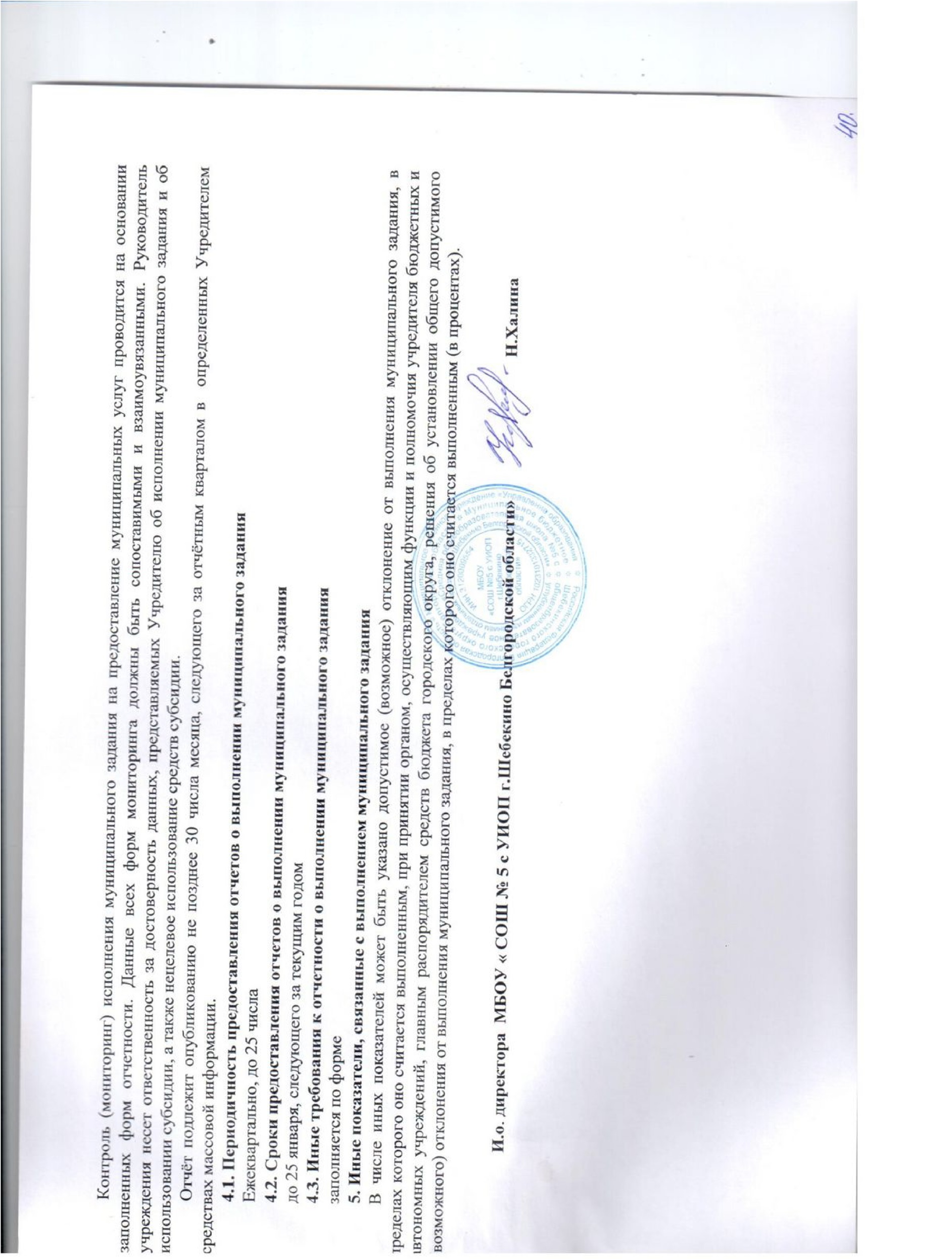 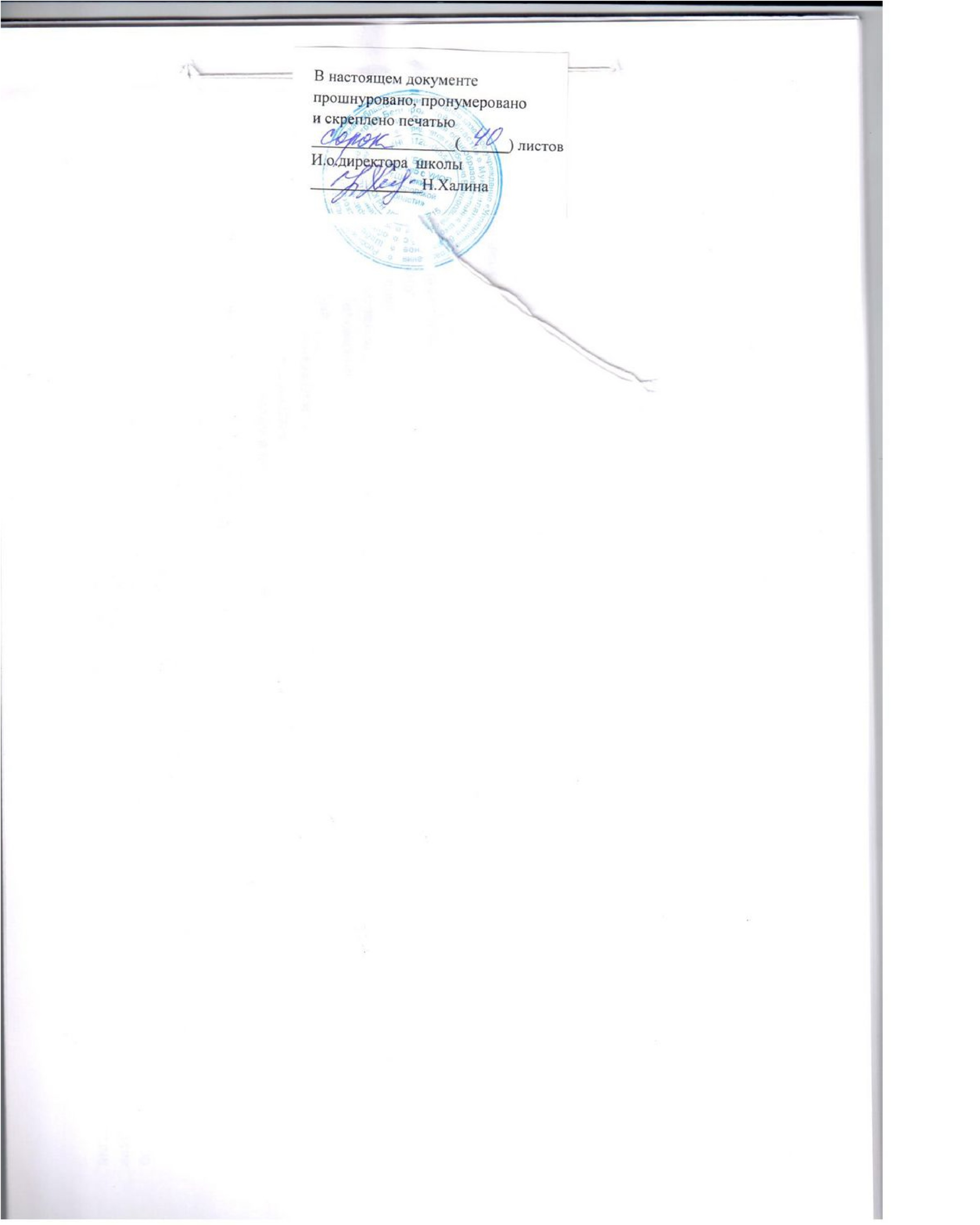 Наименование муниципальной услугиМБОУ «СОШ № 5 с УИОП г.Шебекино Белгородской области»Код по общероссийскому базовому перечню или региональному Реализация основных общеобразовательных программ начального общего образованияперечню2. Категории потребители муниципальной услугиФизические лица Уникальный номер реестровой записиПоказатель, характеризующий содержание муниципальной услугиПоказатель, характеризующий содержание муниципальной услугиПоказатель, характеризующий содержание муниципальной услугиПоказатель, характеризующий условия (формы) оказанияПоказатель, характеризующий условия (формы) оказанияПоказатель качества муниципальной услугиПоказатель качества муниципальной услугиПоказатель качества муниципальной услугиПоказатель качества муниципальной услугиПоказатель качества муниципальной услугиПоказатель качества муниципальной услугиУникальный номер реестровой записиПоказатель, характеризующий содержание муниципальной услугиПоказатель, характеризующий содержание муниципальной услугиПоказатель, характеризующий содержание муниципальной услугиПоказатель, характеризующий условия (формы) оказанияПоказатель, характеризующий условия (формы) оказанияЗначение Значение Значение Уникальный номер реестровой записиНаименование образовательной программыКатегории потребителейКатегории потребителейНаименование показателя)(наименование показателя)Наименование показателяединица измерения единица измерения единица измерения Утверждено в муниципальном заданииИсполнено на отчетную датуУникальный номер реестровой записиНаименование образовательной программыКатегории потребителейКатегории потребителейНаименование показателя)(наименование показателя)Наименование показателянаименованиеКод по ОКЕИ Код по ОКЕИ Утверждено в муниципальном заданииИсполнено на отчетную датуДопустимое (возможное) отклонениеОтклонение превышающее допустимое (возможное) отклонениеПричина отклонения12345678991011121314Образовательная программа начального общего образованияФизические лица-очнаяДа/нетДоля административно-управленческих и педагогических работников, имеющих образование, соответствующее требованиям квалификации балл74474466Образовательная программа начального общего образованияФизические лица-очнаяДа/нетДоля педагогических работников, имеющих высшую и первую квалификационные категориибалл74474466Образовательная программа начального общего образованияФизические лица-очнаяДа/нетУровень освоения обучающимися основной общеобразовательной программы начального общего образования по завершению 1 уровня общего образованиябалл74474466Образовательная программа начального общего образованияФизические лица-очнаяДа/нетПолнота реализации основной образовательной программы начального общего образования (выполнение учебного плана, выполнение плана внеурочной деятельности)балл74474466Образовательная программа начального общего образованияФизические лица-очнаяДа/нетПроцент обоснованных жалоб родителей (законных представителей) поступивших в образовательное учреждение или в вышестоящий орган, по которому были приняты мерыбалл74474455Образовательная программа начального общего образованияФизические лица-очнаяДа/нетДоля родителей, удовлетворенных условиями и качеством предоставляемых услугбалл74474466Образовательная программа начального общего образованияФизические лица-очнаяДа/нетДоля своевременно устраненных общеобразовательным учреждением нарушений, выявленных в результате проверок органами исполнительной власти субъектов РФ, осуществляющими функции по контролю и надзору в сфере образованиябалл74474466Образовательная программа начального общего образованияФизические лица-очнаяДа/нетСоответствие материально- технической базы, информационно-образовательной среды ОУ, учебно-методического и информационного обеспечения, психолого-педагогических условий требованиям основной образовательной программы балл74474466Образовательная программа начального общего образованияФизические лица-очнаяДа/нетУдельный вес численности обучающихся, участвующих в олимпиадах и конкурсах различного уровнябалл74474455Образовательная программа начального общего образованияФизические лица-очнаяДа/нетДоля обучающихся, обеспеченных качественным горячим питаниембалл74474466Образовательная программа начального общего образованияФизические лица-очнаяДа/нетДоля обучающихся общеобразовательных учреждений, участвующих в мероприятиях, направленных на формирование здорового образа жизни и питаниябалл74474466Образовательная программа начального общего образованияФизические лица-очнаяДа/нетДоля обучающихся систематически занимающихся физической культурой и спортомбалл74474455Образовательная программа начального общего образованияФизические лица-очнаяДа/нетДоля обучающихся, обеспеченных качественными услугами школьного образованиябалл74474466Образовательная программа начального общего образованияФизические лица-очнаяДа/нетУдельный вес численности обучающихся, обучающихся по новым ФГОСбалл74474466Уникальный номер реестровой записиПоказатель, характеризующий содержание муниципальной услугиПоказатель, характеризующий содержание муниципальной услугиПоказатель, характеризующий содержание муниципальной услугиПоказатель, характеризующий условия (формы) оказанияПоказатель, характеризующий условия (формы) оказанияПоказатель качества муниципальной услугиПоказатель качества муниципальной услугиПоказатель качества муниципальной услугиПоказатель качества муниципальной услугиПоказатель качества муниципальной услугиПоказатель качества муниципальной услугиУникальный номер реестровой записиПоказатель, характеризующий содержание муниципальной услугиПоказатель, характеризующий содержание муниципальной услугиПоказатель, характеризующий содержание муниципальной услугиПоказатель, характеризующий условия (формы) оказанияПоказатель, характеризующий условия (формы) оказанияЗначение Значение Значение Уникальный номер реестровой записиНаименование образовательной программыКатегории потребителейКатегории потребителейНаименование показателя)(наименование показателя)Наименование показателяединица измерения единица измерения единица измерения Утверждено в муниципальном заданииИсполнено на отчетную датуУникальный номер реестровой записиНаименование образовательной программыКатегории потребителейКатегории потребителейНаименование показателя)(наименование показателя)Наименование показателянаименованиеКод по ОКЕИ Код по ОКЕИ Утверждено в муниципальном заданииИсполнено на отчетную датуДопустимое (возможное) отклонениеОтклонение превышающее допустимое (возможное) отклонениеПричина отклонения12345678991011121314Образовательная программа начального общего образованияОбучающиеся -Очная-Число обучающихся чел.792345351Нормативно правовой актНормативно правовой актНормативно правовой актНормативно правовой актНормативно правовой актвидпринявший органдатаномернаименование12345Бесплатно Бесплатно Бесплатно Бесплатно Бесплатно Способ информированияСостав размещаемой информацииЧастота обновления информации1.Размещение информации в сети ИнтернетСведения об образовательной организации в соответствии с Постановлением Правительства Российской Федерации от 10 июля 2013 г. № 582 «Об утверждении Правил размещения на официальном сайте образовательной организации в информационно-телекоммуникационной сети «Интернет» и обновления информации об образовательной организации»Информация на сайте обновляется в сроки, установленные Законом Российской Федерации «Об образовании в Российской Федерации» и постановления Правительства Российской Федерации от 10 июля 2013 г. № 582 «Об утверждении Правил размещения на официальном сайте образовательной организации в информационно-коммуникационной сети «Интернет» и обновления информации об образовательной организации» 2.Информирование при личном обращенииРаботники учреждения во время работы учреждения в случае личного обращения получателей муниципальной услуги и (или) их родителей (законных представителей) предоставляют необходимые разъяснения об оказываемой муниципальной услугеПо мере обращения3.Телефонная консультацияРаботники учреждения во время работы учреждения в случае обращения получателей муниципальной услуги и (или) их родителей (законных представителей) по телефону предоставляют необходимые разъяснения об оказываемой муниципальной услугеПо мере обращения4.Информация у входа в зданиеУ входа в учреждение размещается информация о наименовании, адресе местонахождения, режим работыПо мере изменения информации5. Информация в помещении (на стендах)Информационные материалы по муниципальной услуге, предоставляемой учреждением, административный регламент предоставления муниципальной услугиПо мере изменения информации1. Наименование муниципальной услугиКод по общероссийскому базовому перечню или региональному Реализация основных общеобразовательных программ основного общего образованияперечню2. Категории потребители муниципальной услугиФизические лица Уникальный номер реестровой записиПоказатель, характеризующий содержание муниципальной услугиПоказатель, характеризующий содержание муниципальной услугиПоказатель, характеризующий содержание муниципальной услугиПоказатель, характеризующий условия (формы) оказанияПоказатель, характеризующий условия (формы) оказанияПоказатель качества муниципальной услугиПоказатель качества муниципальной услугиПоказатель качества муниципальной услугиПоказатель качества муниципальной услугиПоказатель качества муниципальной услугиПоказатель качества муниципальной услугиУникальный номер реестровой записиПоказатель, характеризующий содержание муниципальной услугиПоказатель, характеризующий содержание муниципальной услугиПоказатель, характеризующий содержание муниципальной услугиПоказатель, характеризующий условия (формы) оказанияПоказатель, характеризующий условия (формы) оказанияЗначение Значение Значение Уникальный номер реестровой записиНаименование образовательной программыКатегории потребителейКатегории потребителейНаименование показателя)(наименование показателя)Наименование показателяединица измерения единица измерения единица измерения Утверждено в муниципальном заданииИсполнено на отчетную датуУникальный номер реестровой записиНаименование образовательной программыКатегории потребителейКатегории потребителейНаименование показателя)(наименование показателя)Наименование показателянаименованиеКод по ОКЕИ Код по ОКЕИ Утверждено в муниципальном заданииИсполнено на отчетную датуДопустимое (возможное) отклонениеОтклонение превышающее допустимое (возможное) отклонениеПричина отклонения12345678991011121314Образовательная программа основного общего образованияФизические лица-очнаяДа/нетДоля административно-управленческих и педагогических работников, имеющих образование, соответствующее требованиям квалификации балл74466Образовательная программа основного общего образованияФизические лица-очнаяДа/нетДоля педагогических работников, имеющих высшую и первую квалификационные категориибалл74466Образовательная программа основного общего образованияФизические лица-очнаяДа/нетУровень освоения обучающимися основной общеобразовательной программы начального общего образования по завершению 2 уровня общего образованиябалл74466Образовательная программа основного общего образованияФизические лица-очнаяДа/нетУдельный вес численности выпускников 9 классов общеобразовательной организации, получивших с первого раза удовлетворительные результаты по всем учебным предметам по результатам основного государственного экзамена,  общей численности выпускников 9 классов общеобразовательной организации балл74466Образовательная программа основного общего образованияФизические лица-очнаяДа/нетПолнота реализации основной образовательной программы начального общего образования (выполнение учебного плана, выполнение плана внеурочной деятельности)балл74466Образовательная программа основного общего образованияФизические лица-очнаяДа/нетПроцент обоснованных жалоб родителей (законных представителей) поступивших в образовательное учреждение или в вышестоящий орган, по которому были приняты мерыбалл74455Образовательная программа основного общего образованияФизические лица-очнаяДа/нетДоля родителей, удовлетворенных условиями и качеством предоставляемых услугбалл74466Образовательная программа основного общего образованияФизические лица-очнаяДа/нетДоля своевременно устраненных общеобразовательным учреждением нарушений, выявленных в результате проверок органами исполнительной власти субъектов РФ, осуществляющими функции по контролю и надзору в сфере образованиябалл74466Образовательная программа основного общего образованияФизические лица-очнаяДа/нетСоответствие материально- технической базы, информационно-образовательной среды ОУ, учебно-методического и информационного обеспечения, психолого-педагогических условий требованиям основной образовательной программы балл74466Образовательная программа основного общего образованияФизические лица-очнаяДа/нетУдельный вес численности обучающихся, участвующих в олимпиадах и конкурсах различного уровнябалл74455Образовательная программа основного общего образованияФизические лица-очнаяДа/нетДоля обучающихся, обеспеченных качественным горячим питаниембалл74466Образовательная программа основного общего образованияФизические лица-очнаяДа/нетДоля обучающихся общеобразовательных учреждений, участвующих в мероприятиях, направленных на формирование здорового образа жизни и питаниябалл74433Образовательная программа основного общего образованияФизические лица-очнаяДа/нетДоля обучающихся систематически занимающихся физической культурой и спортомбалл74455Образовательная программа основного общего образованияФизические лица-очнаяДа/нетДоля обучающихся, обеспеченных качественными услугами школьного образованиябалл74466Образовательная программа основного общего образованияФизические лица-очнаяДа/нетУдельный вес численности обучающихся, обучающихся по новым ФГОСбалл74466Удельный вес обучающихся в коррекционных классахбалл744--Уникальный номер реестровой записиПоказатель, характеризующий содержание муниципальной услугиПоказатель, характеризующий содержание муниципальной услугиПоказатель, характеризующий содержание муниципальной услугиПоказатель, характеризующий условия (формы) оказанияПоказатель, характеризующий условия (формы) оказанияПоказатель качества муниципальной услугиПоказатель качества муниципальной услугиПоказатель качества муниципальной услугиПоказатель качества муниципальной услугиПоказатель качества муниципальной услугиПоказатель качества муниципальной услугиУникальный номер реестровой записиПоказатель, характеризующий содержание муниципальной услугиПоказатель, характеризующий содержание муниципальной услугиПоказатель, характеризующий содержание муниципальной услугиПоказатель, характеризующий условия (формы) оказанияПоказатель, характеризующий условия (формы) оказанияЗначение Значение Значение Уникальный номер реестровой записиНаименование образовательной программыКатегории потребителейКатегории потребителейНаименование показателя)(наименование показателя)Наименование показателяединица измерения единица измерения единица измерения Утверждено в муниципальном заданииИсполнено на отчетную датуУникальный номер реестровой записиНаименование образовательной программыКатегории потребителейКатегории потребителейНаименование показателя)(наименование показателя)Наименование показателянаименованиеКод по ОКЕИ Код по ОКЕИ Утверждено в муниципальном заданииИсполнено на отчетную датуДопустимое (возможное) отклонениеОтклонение превышающее допустимое (возможное) отклонениеПричина отклонения12345678991011121314Образовательная программа основного общего образованияОбучающиеся  -очная-Число обучающихся Чел.792792549570Нормативно правовой актНормативно правовой актНормативно правовой актНормативно правовой актНормативно правовой актвидпринявший органдатаномернаименование12345Бесплатно Бесплатно Бесплатно Бесплатно Бесплатно Способ информированияСостав размещаемой информацииЧастота обновления информации1.Размещение информации в сети ИнтернетСведения об образовательной организации в соответствии с Постановлением Правительства Российской Федерации от 10 июля 2013 г. № 582 «Об утверждении Правил размещения на официальном сайте образовательной организации в информационно-телекоммуникационной сети «Интернет» и обновления информации об образовательной организации»Информация на сайте обновляется в сроки, установленные Законом Российской Федерации «Об образовании в Российской Федерации» и постановления Правительства Российской Федерации от 10 июля 2013 г. № 582 «Об утверждении Правил размещения на официальном сайте образовательной организации в информационно-коммуникационной сети «Интернет» и обновления информации об образовательной организации» 2.Информирование при личном обращенииРаботники учреждения во время работы учреждения в случае личного обращения получателей муниципальной услуги и (или) их родителей (законных представителей) предоставляют необходимые разъяснения об оказываемой муниципальной услугеПо мере обращения3.Телефонная консультацияРаботники учреждения во время работы учреждения в случае обращения получателей муниципальной услуги и (или) их родителей (законных представителей) по телефону предоставляют необходимые разъяснения об оказываемой муниципальной услугеПо мере обращения4.Информация у входа в зданиеУ входа в учреждение размещается информация о наименовании, адресе местонахождения, режим работыПо мере изменения информации5. Информация в помещении (на стендах)Информационные материалы по муниципальной услуге, предоставляемой учреждением, административный регламент предоставления муниципальной услугиПо мере изменения информации1. Наименование муниципальной услугиКод по общероссийскому базовому перечню или региональному Реализация основных общеобразовательных программ среднего общего образованияперечню2. Категории потребители муниципальной услугиФизические лица Уникальный номер реестровой записиПоказатель, характеризующий содержание муниципальной услугиПоказатель, характеризующий содержание муниципальной услугиПоказатель, характеризующий содержание муниципальной услугиПоказатель, характеризующий условия (формы) оказанияПоказатель, характеризующий условия (формы) оказанияПоказатель качества муниципальной услугиПоказатель качества муниципальной услугиПоказатель качества муниципальной услугиПоказатель качества муниципальной услугиПоказатель качества муниципальной услугиПоказатель качества муниципальной услугиУникальный номер реестровой записиПоказатель, характеризующий содержание муниципальной услугиПоказатель, характеризующий содержание муниципальной услугиПоказатель, характеризующий содержание муниципальной услугиПоказатель, характеризующий условия (формы) оказанияПоказатель, характеризующий условия (формы) оказанияЗначение Значение Значение Уникальный номер реестровой записиНаименование образовательной программыКатегории потребителейКатегории потребителейНаименование показателя)(наименование показателя)Наименование показателяединица измерения единица измерения единица измерения Утверждено в муниципальном заданииИсполнено на отчетную датуУникальный номер реестровой записиНаименование образовательной программыКатегории потребителейКатегории потребителейНаименование показателя)(наименование показателя)Наименование показателянаименованиеКод по ОКЕИ Код по ОКЕИ Утверждено в муниципальном заданииИсполнено на отчетную датуДопустимое (возможное) отклонениеОтклонение превышающее допустимое (возможное) отклонениеПричина отклонения12345678991011121314Образовательная программа среднего общего образованияФизические лица-очнаяДа/нетДоля административно-управленческих и педагогических работников, имеющих образование, соответствующее требованиям квалификации балл74466Образовательная программа среднего общего образованияФизические лица-очнаяДа/нетДоля педагогических работников, имеющих высшую и первую квалификационные категориибалл74466Образовательная программа среднего общего образованияФизические лица-очнаяДа/нетУровень освоения обучающимися основной общеобразовательной программы среднего общего образования по завершению обучениябалл74466Образовательная программа среднего общего образованияФизические лица-очнаяДа/нетУдельный вес численности выпускников 11 классов общеобразовательной организации, преодолевших с первого раза минимальный порог по учебным предметам «Русский язык» и «Математика» по результатам единого государственного экзамена, в общей численности выпускников 11 классов общеобразовательной организациибалл74466Образовательная программа среднего общего образованияФизические лица-очнаяДа/нетУдельный вес численности выпускников 11 классов общеобразовательной организации, выбравших предметы на едином государственном экзамене соответственно профилю обучения в общей численности выпускников 11 классов общеобразовательной организациибалл74455Образовательная программа среднего общего образованияФизические лица-очнаяДа/нетУдельный вес численности награжденных федеральной медалью «За особые спехи в учении» выпускников 11 классов общеобразовательной организации, подтвердивших итоговые отметки на едином государственном экзамене, в общей численности выпускников 11 классов общеобразовательной организации, претендующих на получение федеральной медали «За особые успехи в учении»балл74466Образовательная программа среднего общего образованияФизические лица-очнаяДа/нетПолнота реализации основной образовательной программы начального общего образования (выполнение учебного плана, выполнение плана внеурочной деятельности)балл74466Образовательная программа среднего общего образованияФизические лица-очнаяДа/нетПроцент обоснованных жалоб родителей (законных представителей) поступивших в образовательное учреждение или в вышестоящий орган, по которому были приняты мерыбалл74455Образовательная программа среднего общего образованияФизические лица-очнаяДа/нетДоля родителей, удовлетворенных условиями и качеством предоставляемых услугбалл74466Образовательная программа среднего общего образованияФизические лица-очнаяДа/нетДоля своевременно устраненных общеобразовательным учреждением нарушений, выявленных в результате проверок органами исполнительной власти субъектов РФ, осуществляющими функции по контролю и надзору в сфере образованиябалл74466Образовательная программа среднего общего образованияФизические лица-очнаяДа/нетСоответствие материально- технической базы, информационно-образовательной среды ОУ, учебно-методического и информационного обеспечения, психолого-педагогических условий требованиям основной образовательной программы балл74466Образовательная программа среднего общего образованияФизические лица-очнаяДа/нетУдельный вес численности обучающихся, участвующих в олимпиадах и конкурсах различного уровнябалл74455Образовательная программа среднего общего образованияФизические лица-очнаяДа/нетДоля обучающихся, обеспеченных качественным горячим питаниембалл74466Образовательная программа среднего общего образованияФизические лица-очнаяДа/нетДоля обучающихся общеобразовательных учреждений, участвующих в мероприятиях, направленных на формирование здорового образа жизни и питаниябалл74466Образовательная программа среднего общего образованияФизические лица-очнаяДа/нетДоля обучающихся систематически занимающихся физической культурой и спортомбалл74466Образовательная программа среднего общего образованияФизические лица-очнаяДа/нетДоля обучающихся, обеспеченных качественными услугами школьного образованиябалл74466Образовательная программа среднего общего образованияФизические лица-очнаяДа/нетУдельный вес численности обучающихся, обучающихся по новым ФГОСбалл74466Удельный вес численности учащихся 10-11 классов, обучающихся по индивидуальным учебным планам государственного образовательного стандартабалл74466Организация профессиональной ориентации обучающихся через систему работы педагогических работников общеобразовательной организации, сотрудничество с базовыми предприятиями, учреждениями профессионального образования, центрами профориентационной работыПроцент74466Удельный вес выпускников государственных (муниципальных) общеобразовательных учреждений, поступивших в течение одного года после окончания обучения в учрежденияПроцент74466Удельный вес обучающихся в коррекционных классахПроцент744---Уникальный номер реестровой записиПоказатель, характеризующий содержание муниципальной услугиПоказатель, характеризующий содержание муниципальной услугиПоказатель, характеризующий содержание муниципальной услугиПоказатель, характеризующий условия (формы) оказанияПоказатель, характеризующий условия (формы) оказанияПоказатель качества муниципальной услугиПоказатель качества муниципальной услугиПоказатель качества муниципальной услугиПоказатель качества муниципальной услугиПоказатель качества муниципальной услугиПоказатель качества муниципальной услугиУникальный номер реестровой записиПоказатель, характеризующий содержание муниципальной услугиПоказатель, характеризующий содержание муниципальной услугиПоказатель, характеризующий содержание муниципальной услугиПоказатель, характеризующий условия (формы) оказанияПоказатель, характеризующий условия (формы) оказанияЗначение Значение Значение Уникальный номер реестровой записиНаименование образовательной программыКатегории потребителейКатегории потребителейНаименование показателя)(наименование показателя)Наименование показателяединица измерения единица измерения единица измерения Утверждено в муниципальном заданииИсполнено на отчетную датуУникальный номер реестровой записиНаименование образовательной программыКатегории потребителейКатегории потребителейНаименование показателя)(наименование показателя)Наименование показателянаименованиеКод по ОКЕИ Код по ОКЕИ Утверждено в муниципальном заданииИсполнено на отчетную датуДопустимое (возможное) отклонениеОтклонение превышающее допустимое (возможное) отклонениеПричина отклонения12345678991011121314Образовательная программа среднего общего образованияобучающиеся-очная-Число обучающихсяЧел.7927929983Нормативно правовой актНормативно правовой актНормативно правовой актНормативно правовой актНормативно правовой актвидпринявший органдатаномернаименование12345Бесплатно Бесплатно Бесплатно Бесплатно Бесплатно Способ информированияСостав размещаемой информацииЧастота обновления информации1.Размещение информации в сети ИнтернетСведения об образовательной организации в соответствии с Постановлением Правительства Российской Федерации от 10 июля 2013 г. № 582 «Об утверждении Правил размещения на официальном сайте образовательной организации в информационно-телекоммуникационной сети «Интернет» и обновления информации об образовательной организации»Информация на сайте обновляется в сроки, установленные Законом Российской Федерации «Об образовании в Российской Федерации» и постановления Правительства Российской Федерации от 10 июля 2013 г. № 582 «Об утверждении Правил размещения на официальном сайте образовательной организации в информационно-коммуникационной сети «Интернет» и обновления информации об образовательной организации» 2.Информирование при личном обращенииРаботники учреждения во время работы учреждения в случае личного обращения получателей муниципальной услуги и (или) их родителей (законных представителей) предоставляют необходимые разъяснения об оказываемой муниципальной услугеПо мере обращения3.Телефонная консультацияРаботники учреждения во время работы учреждения в случае обращения получателей муниципальной услуги и (или) их родителей (законных представителей) по телефону предоставляют необходимые разъяснения об оказываемой муниципальной услугеПо мере обращения4.Информация у входа в зданиеУ входа в учреждение размещается информация о наименовании, адресе местонахождения, режим работыПо мере изменения информации5. Информация в помещении (на стендах)Информационные материалы по муниципальной услуге, предоставляемой учреждением, административный регламент предоставления муниципальной услугиПо мере изменения информации1. Наименование муниципальной услугиКод по общероссийскому базовому перечню или региональному Присмотр и уходперечню2. Категории потребители муниципальной услугиФизические лица Уникальный номер реестровой записиПоказатель, характеризующий содержание муниципальной услугиПоказатель, характеризующий содержание муниципальной услугиПоказатель, характеризующий содержание муниципальной услугиПоказатель, характеризующий условия (формы) оказанияПоказатель, характеризующий условия (формы) оказанияПоказатель качества муниципальной услугиПоказатель качества муниципальной услугиПоказатель качества муниципальной услугиПоказатель качества муниципальной услугиПоказатель качества муниципальной услугиПоказатель качества муниципальной услугиУникальный номер реестровой записиПоказатель, характеризующий содержание муниципальной услугиПоказатель, характеризующий содержание муниципальной услугиПоказатель, характеризующий содержание муниципальной услугиПоказатель, характеризующий условия (формы) оказанияПоказатель, характеризующий условия (формы) оказанияЗначение Значение Значение Уникальный номер реестровой записиНаименование образовательной программыКатегории потребителейКатегории потребителейНаименование показателя)(наименование показателя)Наименование показателяединица измерения единица измерения единица измерения Утверждено в муниципальном заданииИсполнено на отчетную датуУникальный номер реестровой записиНаименование образовательной программыКатегории потребителейКатегории потребителейНаименование показателя)(наименование показателя)Наименование показателянаименованиеКод по ОКЕИ Код по ОКЕИ Утверждено в муниципальном заданииИсполнено на отчетную датуДопустимое (возможное) отклонениеОтклонение превышающее допустимое (возможное) отклонениеПричина отклонения12345678991011131415Присмотр и уходФизические лица-очнаяДа/нетПроцент обоснованных жалоб родителей (законных представителей) поступивших в образовательное учреждение или в вышестоящий орган, по которому были приняты мерыбалл74474455Доля родителей, удовлетворенных условиями и качеством предоставляемых услугбалл74474466Уникальный номер реестровой записиПоказатель, характеризующий содержание муниципальной услугиПоказатель, характеризующий содержание муниципальной услугиПоказатель, характеризующий содержание муниципальной услугиПоказатель, характеризующий условия (формы) оказанияПоказатель, характеризующий условия (формы) оказанияПоказатель качества муниципальной услугиПоказатель качества муниципальной услугиПоказатель качества муниципальной услугиПоказатель качества муниципальной услугиПоказатель качества муниципальной услугиПоказатель качества муниципальной услугиУникальный номер реестровой записиПоказатель, характеризующий содержание муниципальной услугиПоказатель, характеризующий содержание муниципальной услугиПоказатель, характеризующий содержание муниципальной услугиПоказатель, характеризующий условия (формы) оказанияПоказатель, характеризующий условия (формы) оказанияЗначение Значение Значение Уникальный номер реестровой записиНаименование образовательной программыКатегории потребителейКатегории потребителейНаименование показателя)(наименование показателя)Наименование показателяединица измерения единица измерения единица измерения Утверждено в муниципальном заданииИсполнено на отчетную датуУникальный номер реестровой записиНаименование образовательной программыКатегории потребителейКатегории потребителейНаименование показателя)(наименование показателя)Наименование показателянаименованиеКод по ОКЕИ Код по ОКЕИ Утверждено в муниципальном заданииИсполнено на отчетную датуДопустимое (возможное) отклонениеОтклонение превышающее допустимое (возможное) отклонениеПричина отклонения12345678991011131415Присмотр и уходОбучающиеся -Очная-Число обучающихся чел.792792100115Нормативно правовой актНормативно правовой актНормативно правовой актНормативно правовой актНормативно правовой актвидпринявший органдатаномернаименование12345Способ информированияСостав размещаемой информацииЧастота обновления информации1.Размещение информации в сети ИнтернетСведения об образовательной организации в соответствии с Постановлением Правительства Российской Федерации от 10 июля 2013 г. № 582 «Об утверждении Правил размещения на официальном сайте образовательной организации в информационно-телекоммуникационной сети «Интернет» и обновления информации об образовательной организации»Информация на сайте обновляется в сроки, установленные Законом Российской Федерации «Об образовании в Российской Федерации» и постановления Правительства Российской Федерации от 10 июля 2013 г. № 582 «Об утверждении Правил размещения на официальном сайте образовательной организации в информационно-коммуникационной сети «Интернет» и обновления информации об образовательной организации» 2.Информирование при личном обращенииРаботники учреждения во время работы учреждения в случае личного обращения получателей муниципальной услуги и (или) их родителей (законных представителей) предоставляют необходимые разъяснения об оказываемой муниципальной услугеПо мере обращения3.Телефонная консультацияРаботники учреждения во время работы учреждения в случае обращения получателей муниципальной услуги и (или) их родителей (законных представителей) по телефону предоставляют необходимые разъяснения об оказываемой муниципальной услугеПо мере обращения4.Информация у входа в зданиеУ входа в учреждение размещается информация о наименовании, адресе местонахождения, режим работыПо мере изменения информации5. Информация в помещении (на стендах)Информационные материалы по муниципальной услуге, предоставляемой учреждением, административный регламент предоставления муниципальной услугиПо мере изменения информации1. Наименование муниципальной услугиКод по общероссийскому базовому перечню или региональному Организация отдыха детей и молодежиперечню2. Категории потребители муниципальной услугиФизические лицаУникальный номер реестровой записиПоказатель, характеризующий содержание муниципальной услугиПоказатель, характеризующий содержание муниципальной услугиПоказатель, характеризующий содержание муниципальной услугиПоказатель, характеризующий условия (формы) оказанияПоказатель, характеризующий условия (формы) оказанияПоказатель, характеризующий условия (формы) оказанияПоказатель, характеризующий условия (формы) оказанияПоказатель качества муниципальной услугиПоказатель качества муниципальной услугиПоказатель качества муниципальной услугиПоказатель качества муниципальной услугиПоказатель качества муниципальной услугиПоказатель качества муниципальной услугиПоказатель качества муниципальной услугиПоказатель качества муниципальной услугиПоказатель качества муниципальной услугиУникальный номер реестровой записиПоказатель, характеризующий содержание муниципальной услугиПоказатель, характеризующий содержание муниципальной услугиПоказатель, характеризующий содержание муниципальной услугиПоказатель, характеризующий условия (формы) оказанияПоказатель, характеризующий условия (формы) оказанияПоказатель, характеризующий условия (формы) оказанияПоказатель, характеризующий условия (формы) оказанияЗначение Значение Значение Значение Значение Уникальный номер реестровой записиНаименование образовательной программыКатегории потребителейКатегории потребителейНаименование показателя)(наименование показателя)(наименование показателя)(наименование показателя)Наименование показателяединица измерения единица измерения единица измерения единица измерения Утверждено в муниципальном заданииУтверждено в муниципальном заданииИсполнено на отчетную датуИсполнено на отчетную датуУникальный номер реестровой записиНаименование образовательной программыКатегории потребителейКатегории потребителейНаименование показателя)(наименование показателя)(наименование показателя)(наименование показателя)Наименование показателянаименованиенаименованиеКод по ОКЕИ Код по ОКЕИ Утверждено в муниципальном заданииУтверждено в муниципальном заданииИсполнено на отчетную датуИсполнено на отчетную датуДопустимое (возможное) отклонениеОтклонение превышающее допустимое (возможное) отклонениеОтклонение превышающее допустимое (возможное) отклонениеПричина отклонения12345666788991010111112131314Организация отдыха детей и молодежи Физические лица-в каникулярное время с дневным пребываниемв каникулярное время с дневным пребываниемДа/нетДоля детей, получивших выраженный оздоровительный эффект, в общем количестве от оздоровленныхДоля детей, получивших выраженный оздоровительный эффект, в общем количестве от оздоровленныхДоля детей, получивших выраженный оздоровительный эффект, в общем количестве от оздоровленныхбалл744660 (по причине СВО-приграничная зона)0 (по причине СВО-приграничная зона)Организация отдыха детей и молодежи Физические лица-в каникулярное время с дневным пребываниемв каникулярное время с дневным пребываниемДа/нетДоля детей, охваченных организованным отдыхом и оздоровлением, в общей численности детей, обучающихся в общеобразовательных организациях в возрасте до 18 летДоля детей, охваченных организованным отдыхом и оздоровлением, в общей численности детей, обучающихся в общеобразовательных организациях в возрасте до 18 летДоля детей, охваченных организованным отдыхом и оздоровлением, в общей численности детей, обучающихся в общеобразовательных организациях в возрасте до 18 летбалл7442 балла-профильные смены1 балл- обучающиеся, оставшиеся без попечения родителей2 балла-профильные смены1 балл- обучающиеся, оставшиеся без попечения родителей0 (по причине СВО-приграничная зона)0 (по причине СВО-приграничная зона)Организация отдыха детей и молодежи Физические лица-в каникулярное время с дневным пребываниемв каникулярное время с дневным пребываниемДа/нетПроцент обоснованных жалоб родителей (законных представителей) поступивших в образовательное учреждение или в вышестоящий орган, по которому были приняты мерыПроцент обоснованных жалоб родителей (законных представителей) поступивших в образовательное учреждение или в вышестоящий орган, по которому были приняты мерыПроцент обоснованных жалоб родителей (законных представителей) поступивших в образовательное учреждение или в вышестоящий орган, по которому были приняты мерыбалл7445500Организация отдыха детей и молодежи Физические лица-в каникулярное время с дневным пребываниемв каникулярное время с дневным пребываниемДа/нетДоля родителей, удовлетворенных условиями и качеством предоставляемых услугДоля родителей, удовлетворенных условиями и качеством предоставляемых услугДоля родителей, удовлетворенных условиями и качеством предоставляемых услугбалл7446600Уникальный номер реестровой записиПоказатель, характеризующий содержание муниципальной услугиПоказатель, характеризующий содержание муниципальной услугиПоказатель, характеризующий содержание муниципальной услугиПоказатель, характеризующий условия (формы) оказанияПоказатель, характеризующий условия (формы) оказанияПоказатель качества муниципальной услугиПоказатель качества муниципальной услугиПоказатель качества муниципальной услугиПоказатель качества муниципальной услугиПоказатель качества муниципальной услугиПоказатель качества муниципальной услугиУникальный номер реестровой записиПоказатель, характеризующий содержание муниципальной услугиПоказатель, характеризующий содержание муниципальной услугиПоказатель, характеризующий содержание муниципальной услугиПоказатель, характеризующий условия (формы) оказанияПоказатель, характеризующий условия (формы) оказанияЗначение Значение Значение Уникальный номер реестровой записиНаименование образовательной программыКатегории потребителейКатегории потребителейНаименование показателя)(наименование показателя)Наименование показателяединица измерения единица измерения единица измерения Утверждено в муниципальном заданииИсполнено на отчетную датуУникальный номер реестровой записиНаименование образовательной программыКатегории потребителейКатегории потребителейНаименование показателя)(наименование показателя)Наименование показателянаименованиеКод по ОКЕИ Код по ОКЕИ Утверждено в муниципальном заданииИсполнено на отчетную датуДопустимое (возможное) отклонениеОтклонение превышающее допустимое (возможное) отклонениеПричина отклонения12345678991011121314Организация отдыха детей и молодежи Обучающиеся -в каникулярное время с дневным пребыванием-Число обучающихся чел.7921200 (по причине СВО-приграничная зона)Нормативно правовой актНормативно правовой актНормативно правовой актНормативно правовой актНормативно правовой актвидпринявший органдатаномернаименование12345Бесплатно Бесплатно Бесплатно Бесплатно Бесплатно Способ информированияСостав размещаемой информацииЧастота обновления информации1.Размещение информации в сети ИнтернетСведения об образовательной организации в соответствии с Постановлением Правительства Российской Федерации от 10 июля 2013 г. № 582 «Об утверждении Правил размещения на официальном сайте образовательной организации в информационно-телекоммуникационной сети «Интернет» и обновления информации об образовательной организации»Информация на сайте обновляется в сроки, установленные Законом Российской Федерации «Об образовании в Российской Федерации» и постановления Правительства Российской Федерации от 10 июля 2013 г. № 582 «Об утверждении Правил размещения на официальном сайте образовательной организации в информационно-коммуникационной сети «Интернет» и обновления информации об образовательной организации» 2.Информирование при личном обращенииРаботники учреждения во время работы учреждения в случае личного обращения получателей муниципальной услуги и (или) их родителей (законных представителей) предоставляют необходимые разъяснения об оказываемой муниципальной услугеПо мере обращения3.Телефонная консультацияРаботники учреждения во время работы учреждения в случае обращения получателей муниципальной услуги и (или) их родителей (законных представителей) по телефону предоставляют необходимые разъяснения об оказываемой муниципальной услугеПо мере обращения4.Информация у входа в зданиеУ входа в учреждение размещается информация о наименовании, адресе местонахождения, режим работыПо мере изменения информации5. Информация в помещении (на стендах)Информационные материалы по муниципальной услуге, предоставляемой учреждением, административный регламент предоставления муниципальной услугиПо мере изменения информации1. Наименование муниципальной услугиКод по общероссийскому базовому перечню или региональному Реализация дополнительных общеобразовательных (общеразвивающих) программперечню2. Категории потребители муниципальной услугиФизические лицаУникальный номер реестровой записиПоказатель, характеризующий содержание муниципальной услугиПоказатель, характеризующий содержание муниципальной услугиПоказатель, характеризующий содержание муниципальной услугиПоказатель, характеризующий условия (формы) оказанияПоказатель, характеризующий условия (формы) оказанияПоказатель качества муниципальной услугиПоказатель качества муниципальной услугиПоказатель качества муниципальной услугиПоказатель качества муниципальной услугиПоказатель качества муниципальной услугиПоказатель качества муниципальной услугиУникальный номер реестровой записиПоказатель, характеризующий содержание муниципальной услугиПоказатель, характеризующий содержание муниципальной услугиПоказатель, характеризующий содержание муниципальной услугиПоказатель, характеризующий условия (формы) оказанияПоказатель, характеризующий условия (формы) оказанияЗначение Значение Значение Уникальный номер реестровой записиНаименование образовательной программыКатегории потребителейКатегории потребителейНаименование показателя)(наименование показателя)Наименование показателяединица измерения единица измерения единица измерения Утверждено в муниципальном заданииИсполнено на отчетную датуУникальный номер реестровой записиНаименование образовательной программыКатегории потребителейКатегории потребителейНаименование показателя)(наименование показателя)Наименование показателянаименованиеКод по ОКЕИ Код по ОКЕИ Утверждено в муниципальном заданииИсполнено на отчетную датуДопустимое (возможное) отклонениеОтклонение превышающее допустимое (возможное) отклонениеПричина отклоненияРеализация дополнительных общеобразовательных (общеразвивающих) программФизические лица-Очная Да/нетДоля детей, охваченных дополнительными образовательными программами, в общей численности обучающихсябалл74433Реализация дополнительных общеобразовательных (общеразвивающих) программФизические лица-Очная Да/нетЧисло детей, охваченных деятельностью детских технопарков «Кванториум» (мобильных технопарков «Кванториум») и других проектов, направленных на обеспечение доступности дополнительных общеобразовательных программ естественнонаучной и технической направленностей, соответствующих приоритетным направлениям технологического развития Российской Федерациибалл74466Реализация дополнительных общеобразовательных (общеразвивающих) программФизические лица-Очная Да/нетЧисло участников открытых онлайн-уроков, реализуемых с учетом опыта цикла открытых уроков «Проектория», «Уроки настоящего» или иных аналогичных по возможностям, функциям и результатам проектов,  направленных на раннюю профориентациюбалл74433Реализация дополнительных общеобразовательных (общеразвивающих) программФизические лица-Очная Да/нетУдельный вес численности обучающихся по дополнительным образовательным программам, участвующих в олимпиадах и конкурсах различного уровня, в общей численности обучающихся по дополнительным образовательным программам балл74433Реализация дополнительных общеобразовательных (общеразвивающих) программФизические лица-Очная Да/нетДоля детей, ставших победителями и призерами муниципальных, областных, всероссийских, международных конкурсов, в общей численности детей, участвующих в указанных конкурсахбалл74466Реализация дополнительных общеобразовательных (общеразвивающих) программФизические лица-Очная Да/нетУдельный вес детей в возрасте 7-18 лет, являющихся членами общественных организацийбалл74433Реализация дополнительных общеобразовательных (общеразвивающих) программФизические лица-Очная Да/нетПроцент обоснованных жалоб родителей (законных представителей) поступивших в образовательное учреждение или в вышестоящий орган, по которому были приняты мерыбалл74455Реализация дополнительных общеобразовательных (общеразвивающих) программФизические лица-Очная Да/нетДоля родителей, удовлетворенных условиями и качеством предоставляемых услугбалл74466Реализация дополнительных общеобразовательных (общеразвивающих) программФизические лица-Очная Да/нетПолнота реализации программы (программ)  дополнительного образованиябалл74466Уникальный номер реестровой записиПоказатель, характеризующий содержание муниципальной услугиПоказатель, характеризующий содержание муниципальной услугиПоказатель, характеризующий содержание муниципальной услугиПоказатель, характеризующий условия (формы) оказанияПоказатель, характеризующий условия (формы) оказанияПоказатель качества муниципальной услугиПоказатель качества муниципальной услугиПоказатель качества муниципальной услугиПоказатель качества муниципальной услугиПоказатель качества муниципальной услугиПоказатель качества муниципальной услугиУникальный номер реестровой записиПоказатель, характеризующий содержание муниципальной услугиПоказатель, характеризующий содержание муниципальной услугиПоказатель, характеризующий содержание муниципальной услугиПоказатель, характеризующий условия (формы) оказанияПоказатель, характеризующий условия (формы) оказанияЗначение Значение Значение Уникальный номер реестровой записиНаименование образовательной программыКатегории потребителейКатегории потребителейНаименование показателя)(наименование показателя)Наименование показателяединица измерения единица измерения единица измерения Утверждено в муниципальном заданииИсполнено на отчетную датуУникальный номер реестровой записиНаименование образовательной программыКатегории потребителейКатегории потребителейНаименование показателя)(наименование показателя)Наименование показателянаименованиеКод по ОКЕИ Код по ОКЕИ Утверждено в муниципальном заданииИсполнено на отчетную датуДопустимое (возможное) отклонениеОтклонение превышающее допустимое (возможное) отклонениеПричина отклоненияРеализация дополнительных общеобразовательных (общеразвивающих) программОбучающиеся -Очная -Число обучающихся чел.792850800Беспл.Беспл.Беспл.Нормативно правовой актНормативно правовой актНормативно правовой актНормативно правовой актНормативно правовой актвидпринявший органдатаномернаименование12345Бесплатно Бесплатно Бесплатно Бесплатно Бесплатно Способ информированияСостав размещаемой информацииЧастота обновления информации1.Размещение информации в сети ИнтернетСведения об образовательной организации в соответствии с Постановлением Правительства Российской Федерации от 10 июля 2013 г. № 582 «Об утверждении Правил размещения на официальном сайте образовательной организации в информационно-телекоммуникационной сети «Интернет» и обновления информации об образовательной организации»Информация на сайте обновляется в сроки, установленные Законом Российской Федерации «Об образовании в Российской Федерации» и постановления Правительства Российской Федерации от 10 июля 2013 г. № 582 «Об утверждении Правил размещения на официальном сайте образовательной организации в информационно-коммуникационной сети «Интернет» и обновления информации об образовательной организации» 2.Информирование при личном обращенииРаботники учреждения во время работы учреждения в случае личного обращения получателей муниципальной услуги и (или) их родителей (законных представителей) предоставляют необходимые разъяснения об оказываемой муниципальной услугеПо мере обращения3.Телефонная консультацияРаботники учреждения во время работы учреждения в случае обращения получателей муниципальной услуги и (или) их родителей (законных представителей) по телефону предоставляют необходимые разъяснения об оказываемой муниципальной услугеПо мере обращения4.Информация у входа в зданиеУ входа в учреждение размещается информация о наименовании, адресе местонахождения, режим работыПо мере изменения информации5. Информация в помещении (на стендах)Информационные материалы по муниципальной услуге, предоставляемой учреждением, административный регламент предоставления муниципальной услугиПо мере изменения информации1. Наименование муниципальной услугиКод по общероссийскому базовому перечню или региональному Реализация программ профессионального обученияперечню2. Категории потребители муниципальной услугиФизические лицаУникальный номер реестровой записиПоказатель, характеризующий содержание муниципальной услугиПоказатель, характеризующий содержание муниципальной услугиПоказатель, характеризующий содержание муниципальной услугиПоказатель, характеризующий условия (формы) оказанияПоказатель, характеризующий условия (формы) оказанияПоказатель качества муниципальной услугиПоказатель качества муниципальной услугиПоказатель качества муниципальной услугиПоказатель качества муниципальной услугиПоказатель качества муниципальной услугиПоказатель качества муниципальной услугиУникальный номер реестровой записиПоказатель, характеризующий содержание муниципальной услугиПоказатель, характеризующий содержание муниципальной услугиПоказатель, характеризующий содержание муниципальной услугиПоказатель, характеризующий условия (формы) оказанияПоказатель, характеризующий условия (формы) оказанияЗначение Значение Значение Уникальный номер реестровой записиНаименование образовательной программыКатегории потребителейКатегории потребителейНаименование показателя)(наименование показателя)Наименование показателяединица измерения единица измерения единица измерения Утверждено в муниципальном заданииИсполнено на отчетную датуУникальный номер реестровой записиНаименование образовательной программыКатегории потребителейКатегории потребителейНаименование показателя)(наименование показателя)Наименование показателянаименованиеКод по ОКЕИ Код по ОКЕИ Утверждено в муниципальном заданииИсполнено на отчетную датуДопустимое (возможное) отклонениеОтклонение превышающее допустимое (возможное) отклонениеПричина отклонения12345678991011121314Реализация программ профессионального обученияФизические лица-Очная Да/нетДоля детей, охваченных программами, профессионального обучения  балл74466Реализация программ профессионального обученияФизические лица-Очная Да/нетПроцент обоснованных жалоб родителей (законных представителей) поступивших в образовательное учреждение или в вышестоящий орган, по которому были приняты мерыбалл74455Реализация программ профессионального обученияФизические лица-Очная Да/нетДоля родителей, удовлетворенных условиями и качеством предоставляемых услугбалл74466Реализация программ профессионального обученияФизические лица-Очная Да/нетПолнота реализации программы (программ) профессионального обучения  балл74466Уникальный номер реестровой записиПоказатель, характеризующий содержание муниципальной услугиПоказатель, характеризующий содержание муниципальной услугиПоказатель, характеризующий содержание муниципальной услугиПоказатель, характеризующий условия (формы) оказанияПоказатель, характеризующий условия (формы) оказанияПоказатель качества муниципальной услугиПоказатель качества муниципальной услугиПоказатель качества муниципальной услугиПоказатель качества муниципальной услугиПоказатель качества муниципальной услугиПоказатель качества муниципальной услугиУникальный номер реестровой записиПоказатель, характеризующий содержание муниципальной услугиПоказатель, характеризующий содержание муниципальной услугиПоказатель, характеризующий содержание муниципальной услугиПоказатель, характеризующий условия (формы) оказанияПоказатель, характеризующий условия (формы) оказанияЗначение Значение Значение Уникальный номер реестровой записиНаименование образовательной программыКатегории потребителейКатегории потребителейНаименование показателя)(наименование показателя)Наименование показателяединица измерения единица измерения единица измерения Утверждено в муниципальном заданииИсполнено на отчетную датуУникальный номер реестровой записиНаименование образовательной программыКатегории потребителейКатегории потребителейНаименование показателя)(наименование показателя)Наименование показателянаименованиеКод по ОКЕИ Код по ОКЕИ Утверждено в муниципальном заданииИсполнено на отчетную датуДопустимое (возможное) отклонениеОтклонение превышающее допустимое (возможное) отклонениеПричина отклонения12345678991011121314Реализация программ профессионального обученияОбучающиеся -Очная -Число обучающихся Чел.7929983Нормативно правовой актНормативно правовой актНормативно правовой актНормативно правовой актНормативно правовой актвидпринявший органдатаномернаименование12345Бесплатно Бесплатно Бесплатно Бесплатно Бесплатно Способ информированияСостав размещаемой информацииЧастота обновления информации1.Размещение информации в сети ИнтернетСведения об образовательной организации в соответствии с Постановлением Правительства Российской Федерации от 10 июля 2013 г. № 582 «Об утверждении Правил размещения на официальном сайте образовательной организации в информационно-телекоммуникационной сети «Интернет» и обновления информации об образовательной организации»Информация на сайте обновляется в сроки, установленные Законом Российской Федерации «Об образовании в Российской Федерации» и постановления Правительства Российской Федерации от 10 июля 2013 г. № 582 «Об утверждении Правил размещения на официальном сайте образовательной организации в информационно-коммуникационной сети «Интернет» и обновления информации об образовательной организации» 2.Информирование при личном обращенииРаботники учреждения во время работы учреждения в случае личного обращения получателей муниципальной услуги и (или) их родителей (законных представителей) предоставляют необходимые разъяснения об оказываемой муниципальной услугеПо мере обращения3.Телефонная консультацияРаботники учреждения во время работы учреждения в случае обращения получателей муниципальной услуги и (или) их родителей (законных представителей) по телефону предоставляют необходимые разъяснения об оказываемой муниципальной услугеПо мере обращения4.Информация у входа в зданиеУ входа в учреждение размещается информация о наименовании, адресе местонахождения, режим работыПо мере изменения информации5. Информация в помещении (на стендах)Информационные материалы по муниципальной услуге, предоставляемой учреждением, административный регламент предоставления муниципальной услугиПо мере изменения информации1. Наименование муниципальной услугиКод по общероссийскому базовому перечню или региональному Реализация адаптированных основных общеобразовательных программ для лиц, зачисленных на обучение с 1 сентября 2016 годаперечню2. Категории потребители муниципальной услугиФизические лица с ограниченными возможностями здоровьяУникальный номер реестровой записиПоказатель, характеризующий содержание муниципальной услугиПоказатель, характеризующий содержание муниципальной услугиПоказатель, характеризующий содержание муниципальной услугиПоказатель, характеризующий условия (формы) оказанияПоказатель, характеризующий условия (формы) оказанияПоказатель качества муниципальной услугиПоказатель качества муниципальной услугиПоказатель качества муниципальной услугиПоказатель качества муниципальной услугиПоказатель качества муниципальной услугиПоказатель качества муниципальной услугиУникальный номер реестровой записиПоказатель, характеризующий содержание муниципальной услугиПоказатель, характеризующий содержание муниципальной услугиПоказатель, характеризующий содержание муниципальной услугиПоказатель, характеризующий условия (формы) оказанияПоказатель, характеризующий условия (формы) оказанияЗначение Значение Значение Уникальный номер реестровой записиНаименование образовательной программыКатегории потребителейКатегории потребителейНаименование показателя)(наименование показателя)Наименование показателяединица измерения единица измерения единица измерения Утверждено в муниципальном заданииИсполнено на отчетную датуУникальный номер реестровой записиНаименование образовательной программыКатегории потребителейКатегории потребителейНаименование показателя)(наименование показателя)Наименование показателянаименованиеКод по ОКЕИ Код по ОКЕИ Утверждено в муниципальном заданииИсполнено на отчетную датуДопустимое (возможное) отклонениеОтклонение превышающее допустимое (возможное) отклонениеПричина отклонения12345678991011121314Адаптированная основная общеобразовательная программа Обучающиеся  с ограниченными возможностями здоровья-очнаяДа/нетДоля административно-управленческих и педагогических работников, имеющих образование, соответствующее требованиям квалификации балл74466Адаптированная основная общеобразовательная программа Обучающиеся  с ограниченными возможностями здоровья-очнаяДа/нетДоля административно-управленческих и педагогических работников, имеющих высшую и первую квалификационные категориибалл74466Адаптированная основная общеобразовательная программа Обучающиеся  с ограниченными возможностями здоровья-очнаяДа/нетПолнота реализации адаптированной  основной общеобразовательной программы (выполнение учебного плана, выполнение плана внеурочной деятельности)балл74466Адаптированная основная общеобразовательная программа Обучающиеся  с ограниченными возможностями здоровья-очнаяДа/нетПроцент обоснованных жалоб родителей (законных представителей) поступивших в образовательное учреждение или в вышестоящий орган, по которому были приняты мерыбалл74455Адаптированная основная общеобразовательная программа Обучающиеся  с ограниченными возможностями здоровья-очнаяДа/нетУдовлетворенность потребителей качеством предоставляемой муниципальной услугибалл74466Адаптированная основная общеобразовательная программа Обучающиеся  с ограниченными возможностями здоровья-очнаяДа/нетДоля своевременно устраненных общеобразовательным учреждением нарушений, выявленных в результате проверок органами исполнительной власти субъектов РФ, осуществляющими функции по контролю и надзору в сфере образованиябалл74466Адаптированная основная общеобразовательная программа Обучающиеся  с ограниченными возможностями здоровья-очнаяДа/нетСоответствие материально- технической базы, информационно-образовательной среды ОУ, учебно-методического и информационного обеспечения, психолого-педагогических условий требованиям основной образовательной программы балл74466Адаптированная основная общеобразовательная программа Обучающиеся  с ограниченными возможностями здоровья-очнаяДа/нетДоля обучающихся, достигших планируемых достижений предметных и метапредметных результатов и результатов освоения программы коррекционной работы при реализации адаптированной основной общеобразовательной программы  балл74466Уникальный номер реестровой записиПоказатель, характеризующий содержание муниципальной услугиПоказатель, характеризующий содержание муниципальной услугиПоказатель, характеризующий содержание муниципальной услугиПоказатель, характеризующий условия (формы) оказанияПоказатель, характеризующий условия (формы) оказанияПоказатель качества муниципальной услугиПоказатель качества муниципальной услугиПоказатель качества муниципальной услугиПоказатель качества муниципальной услугиПоказатель качества муниципальной услугиПоказатель качества муниципальной услугиУникальный номер реестровой записиПоказатель, характеризующий содержание муниципальной услугиПоказатель, характеризующий содержание муниципальной услугиПоказатель, характеризующий содержание муниципальной услугиПоказатель, характеризующий условия (формы) оказанияПоказатель, характеризующий условия (формы) оказанияЗначение Значение Значение Уникальный номер реестровой записиНаименование образовательной программыКатегории потребителейКатегории потребителейНаименование показателя)(наименование показателя)Наименование показателяединица измерения единица измерения единица измерения Утверждено в муниципальном заданииИсполнено на отчетную датуУникальный номер реестровой записиНаименование образовательной программыКатегории потребителейКатегории потребителейНаименование показателя)(наименование показателя)Наименование показателянаименованиеКод по ОКЕИ Код по ОКЕИ Утверждено в муниципальном заданииИсполнено на отчетную датуДопустимое (возможное) отклонениеОтклонение превышающее допустимое (возможное) отклонениеПричина отклонения12345678991011121314Адаптированная основная образовательная программа начального общего образованияОбучающиеся -Очная-Число обучающихся чел.79234Нормативно правовой актНормативно правовой актНормативно правовой актНормативно правовой актНормативно правовой актвидпринявший органдатаномернаименование12345Бесплатно Бесплатно Бесплатно Бесплатно Бесплатно Способ информированияСостав размещаемой информацииЧастота обновления информации1.Размещение информации в сети ИнтернетСведения об образовательной организации в соответствии с Постановлением Правительства Российской Федерации от 10 июля 2013 г. № 582 «Об утверждении Правил размещения на официальном сайте образовательной организации в информационно-телекоммуникационной сети «Интернет» и обновления информации об образовательной организации»Информация на сайте обновляется в сроки, установленные Законом Российской Федерации «Об образовании в Российской Федерации» и постановления Правительства Российской Федерации от 10 июля 2013 г. № 582 «Об утверждении Правил размещения на официальном сайте образовательной организации в информационно-коммуникационной сети «Интернет» и обновления информации об образовательной организации» 2.Информирование при личном обращенииРаботники учреждения во время работы учреждения в случае личного обращения получателей муниципальной услуги и (или) их родителей (законных представителей) предоставляют необходимые разъяснения об оказываемой муниципальной услугеПо мере обращения3.Телефонная консультацияРаботники учреждения во время работы учреждения в случае обращения получателей муниципальной услуги и (или) их родителей (законных представителей) по телефону предоставляют необходимые разъяснения об оказываемой муниципальной услугеПо мере обращения4.Информация у входа в зданиеУ входа в учреждение размещается информация о наименовании, адресе местонахождения, режим работыПо мере изменения информации5. Информация в помещении (на стендах)Информационные материалы по муниципальной услуге, предоставляемой учреждением, административный регламент предоставления муниципальной услугиПо мере изменения информацииФорма контроляПериодичностьОрганы, осуществляющие контроль за выполнением муниципального заданияПлановые проверки (документарные, выездные)В соответствии с планом-графиком проверокМКУ «Управление образования Шебекинского городского округа», администрация Шебекинского городского округаВнеплановые проверкиПо мере необходимостиМКУ «Управление образования Шебекинского городского округа», администрация Шебекинского городского округа